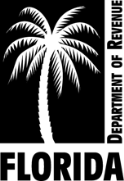 To:  Tax Collector of      	 County, Florida 	I,      	, hold the listed certificates tax and submit them to the tax collector. I agree to: pay all delinquent taxes,redeem all outstanding tax certificates plus interest, andpay any delinquent, omitted, or current taxes and interest covering the property.I agree to pay all tax collector’s fees, ownership and encumbrance report costs, clerk of the court costs, charges and fees and sheriff’s costs, if applicable. Attached is the tax certificate on which this application is based, and all other certificates of the same legal description, which are in my possession.	Applicant’s signature	DateCertificate NumberDateLegal Description#      #      #      #      #      #      #      